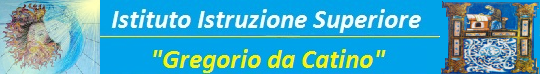 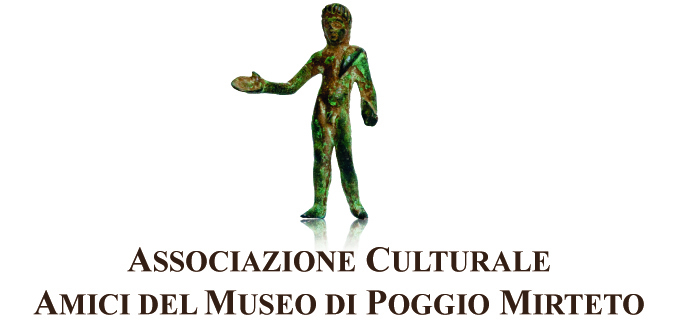 CALENDARIO EVENTI11 gennaio 2017, Ore 10-12LICEO GREGORIO DA CATINO“I LIBRI GUARISCONO”incontro con Rosa Mininno, psicoterapeuta15 gennaio 2017, Ore 10.30Libreria Callliope“C’ERAVAMO TANTO AMATI”incontro con Elena Del Drago, giornalista, storica dell’arte contemporanea27 gennaio 2017, Ore 15-17LICEO GREGORIO DA CATINO“IL TEMPO QUESTO SCONOSCIUTO”incontro con Carlo Boldrighini (fisico), Lucio Saviani (filosofo),Marco Testi (storico della letteratura)28 gennaio 2017, Ore 18CASA DELLA CULTURA“ALLA SCOPERTA DEL PASSATO: ESPLORAZIONI ARCHEOLOGICHE A POGGIO MIRTETO”conferenza di Priscilla Armellin, archeologa10 febbraio 2017 ore 15-17LICEO GREGORIO DA CATINO“FARE ARTE OGGI”incontro con Ennio Calabria, pittore18 febbraio 2017  Ore 18Casa della Cultura“Le Dolomiti: aspetti geologici, Culturali, Storici e sportivi  incontro con Piero Badaloni (giornalista, scrittore, documentarista). Proiezione di un documentarioIntervento Emilio De Silvestri  ( CAI – Poggio Mirteto)” Per un turismo responsabile: camminiamo sui Monti Sabini con l’ausilio delle nuove  cartine geografiche, guide  e libri sui sentieri dei Monti Sabini”.25 febbraio 2017 Ore 18CASA DELLA CULTURAIl poeta e il fucile - Le scelte degli scrittori di fronte alla grande guerraconferenza di Marco Testi critico letterario e storico della letteratura25 febbraio 2017 Ore 18CASA DELLA CULTURAIl poeta e il fucile - Le scelte degli scrittori di fronte alla grande guerraconferenza di Marco Testi critico letterario e storico della letteratura28 febbraio 2017 ore 10-12LICEO GREGORIO DA CATINO“Dal Medio Oriente a papa Francesco”incontro con Riccardo Cristiano, giornalista, vaticanista12 marzo 2017 Ore 10.30LIBRERIA  CALLIOPE“ricordati del fuoco –una biografia familiare a casperia”incontro con Raffaello Masci (giornalista); La memoria familiare:    Mostra fotografica “Come eravamo”17 marzo 2017 ore 15-17LICEO GREGORIO DA CATINO“TERREMOTO E RISCHIO SISMICO”incontro con Maria Grazia Ciaccio (geologa) e Giovanna Cultrera (fisica), entrambe ricercatrici presso l’Istituto Nazionale di Geofisica e Vulcanologia25 marzo 2017 Ore 18CASA DELLA CULTURAnascita ed evoluzione dell’Homo sapiens alla luce delle recenti scoperte in campo paleoantropologico  Conferenza  di Paola Francesca Rossi, antropologa7 aprile 2017 Ore 15-17LICEO GREGORIO DA CATINO“Il coraggio di lottare”  INCONTRO CON  Arturo Mariani, scrittore8 Aprile 2017 Ore 18CASA DELLA CULTURAPresenze musulmane in Italia. Cenni antropologici, storici, teologici per una prossimita’ poco nota”Conferenza di Carmelo Russo, antropologo23 Aprile 2017 Ore 10.30LIBRERIA CALLIOPE“Bee Happy, Storie di alveari, mieli e apicoltura”incontro con Barbara Romagnoli, giornalista, apicultrice